WISKUNDELes 7: Cijferen: Delen en vermenigvuldigenMaak één kant van het scheurblaadje van les 7.FRANSModule 13Vervoeg de werkwoorden.Vul de juiste vorm van het werkwoord in in de zinnen.J’ …………………………………………… un chien. Il s’appelle Max. 			      Il …………………………………………… gentil. Nous …………………………………………… des chats. Ils …………………………………………… gentils.Et toi, tu …………………………………………… un chat? Bonjour, Monsieur. Mon chien ……………………………………………soif. Vous …………………………………………… un peu d’eau?PUZZELTJELos de droedels op.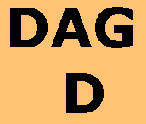 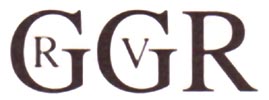 avoir   ( = ……………………………)avoir   ( = ……………………………)être   ( = ……………………………)être   ( = ……………………………)j’jetutuil/elle/onil/elle/onnousnousvousvousils/ellesils/elles